Picture 1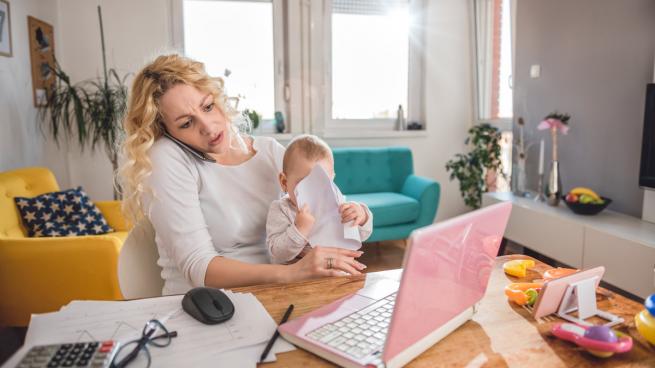 Picture 2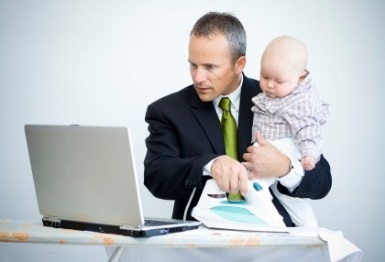 Picture 3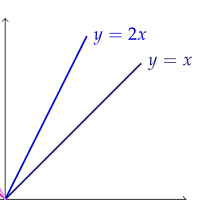 Picture 4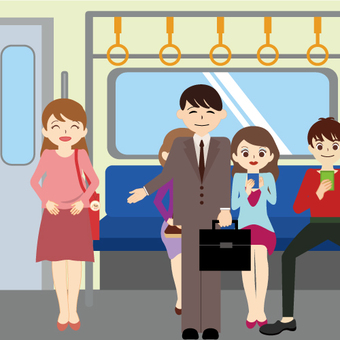 Picture 5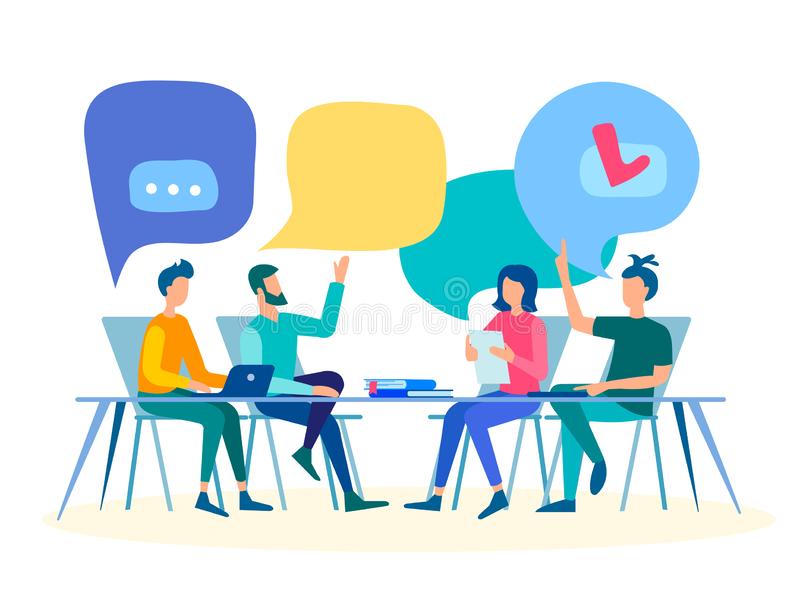 Reading Material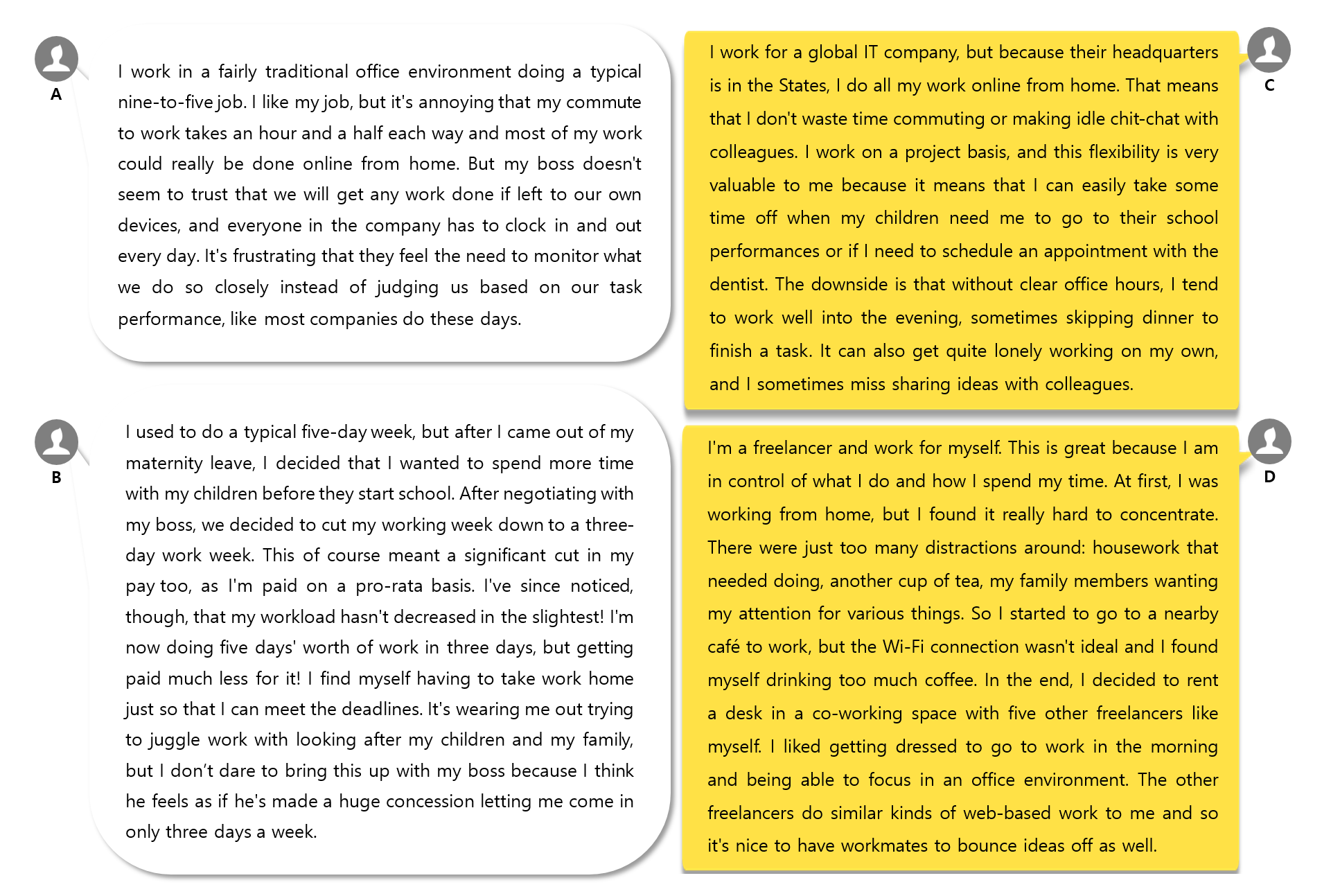 WorksheetActivity A: Answer the questions individually and compare your answers with partners.1. What are the reasons for B's pay cut?2. What is something that A does not satisfy with his/her working condition?3. What are some advantages of his/her job that C mentioned? What about disadvantages?4. Why is D unable to concentrate on work while working from home? Activity B: Answer the questions as a group and find the clues within the given text.  1. Do you think D have a good work life balance? Why or why not?2. Why do you think B is unable to complain about her current working condition? If she were to complain, what is her boss most likely to say for the complaint?Activity C: Feel free to discuss about the given questions as a group.  Do you think you maintain a work life balance? Why or why not? What would you change if you could change 3 things for the better work life balance? You MUST give legitimate reasons for the changes.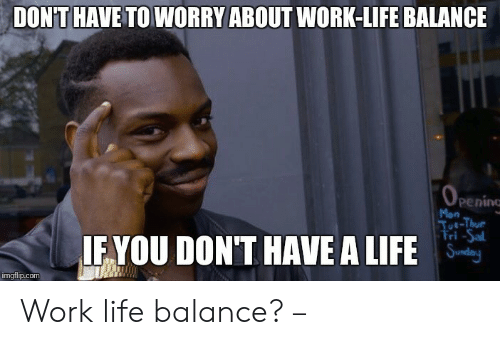 Answer SheetActivity A: Answer the questions individually and compare your answers with partners.1. What are the reasons for B's pay cut?Because her working week is cut down to a three-day work week after her maternity leave and she is paid on a pro-rata basis.2. What is something that A does not satisfy with his/her working condition?She is unsatisfied with her boss who doesn't seem to trust employees and want to monitor their every movement.3. What are some advantages of his/her job that C mentioned? What about disadvantages?He doesn't have to waste time commuting or making idle chit-chat with colleagues. Most importantly, the flexibility of his work is valuable for him. Since there is no clear office hours and colleagues, however, he sometimes skips dinner and can't get helps from his colleagues. 4. Why is D unable to concentrate on work while working from home? Because there are lots of distractions at home, including housework and family members who want her attention for many things.Activity B: Answer the questions as a group and find the clues within the given text.  1. Do you think D have a good work life balance? Why or why not?He seems to have a good work life balance since he is control of his life. He could choose to work at other places even if there were housework or some other things to do for his family members.2. Why do you think B is unable to complain about her current working condition? If she were to complain, what would her boss say for the complaint?Because her boss would think he let her cut her working hours after negotiation and made a fair decision based on how long she works at the office.NameClass DateLesson TypePlan typeLengthMinsu Kim206 WK25/04/20ReadingPPP25 minLessonLessonTopicWork-Life BalanceMain AimStudents practice their reading comprehension and useful skills.Secondary AimStudents practice their speaking fluency.	Materials and References	Picture 1 ~ 4; Reading material; worksheet; whiteboard; markers; PC and audiohttp://learnenglish.britishcouncil.org/skills/reading/upper-intermediate-b2/work-life-balanceStudent ProfileStudent ProfileStudent ProfileStudent ProfileLevelAdvancedAdvancedAdvancedAgeAdultsNumber of Students3DetailThis is an EFL English reading class, composed of highly motivated learners. The students are all Korean adults and have no difficulty understanding materials of any level, due to 10+ years of English education. Each of them has worked more than 3 years after graduating from university..This is an EFL English reading class, composed of highly motivated learners. The students are all Korean adults and have no difficulty understanding materials of any level, due to 10+ years of English education. Each of them has worked more than 3 years after graduating from university..This is an EFL English reading class, composed of highly motivated learners. The students are all Korean adults and have no difficulty understanding materials of any level, due to 10+ years of English education. Each of them has worked more than 3 years after graduating from university..Assumptions about students’ knowledge as required for this lesson:Students knew how to scan and skim based on given questions Students have learned how conditional sentences look like and the meaning of themStudents have been commuting for 3 years and started to work home due to personal circumstancesAnticipated Difficulties and their Solutions:The monitor couldn’t work  prepare a hardcopy of the pictures which will be used during the lessonNervousness at the start of the lesson  check the equipment is working; to start the lesson, sit down and follow the planned teacher talkStudents may not know some words that I don’t teach  give them synonyms of the words and show them how it is used with a clear example(s).	My Personal Aim	to design a level-appropriate reading lesson plan that consists of student-centered activities to give a clear instruction for each activityto lead a class without any mistake, minimizing unplanned teacher talkStage Name: Lead-inPurpose of this stage: To relax both the teacher and students. To focus attention on the lesson. To lead in to the topic, activating background knowledge – this will help to contextualize the text.Stage Name: Lead-inPurpose of this stage: To relax both the teacher and students. To focus attention on the lesson. To lead in to the topic, activating background knowledge – this will help to contextualize the text.Stage Name: Lead-inPurpose of this stage: To relax both the teacher and students. To focus attention on the lesson. To lead in to the topic, activating background knowledge – this will help to contextualize the text.Materials: PC, Picture 1, Picture 2Materials: PC, Picture 1, Picture 2Materials: PC, Picture 1, Picture 2TimingInteractionProcedure30 sec1 min1 min10 secTS-ST-STGreet and introduce the topic. (Show Picture 1 and Picture 2 on the screen)  “Hi guys, look at these two pictures and discuss about each of them as a group. You have 1 minute to talk.” (Give a gesture for students to start discussion)Students have a discussion as a group. (Monitor from a distance)Nominate each student and ask for the opinions. “Can you tell me about what those pictures are about?”Give positive feedback if necessaryStage Name: PresentationPurpose of this stage: To pre-teach keywords if necessary, and answer a guiding questions (such as a predicting task, or a specific question). These steps provide extra help for students to comprehend the text.Stage Name: PresentationPurpose of this stage: To pre-teach keywords if necessary, and answer a guiding questions (such as a predicting task, or a specific question). These steps provide extra help for students to comprehend the text.Stage Name: PresentationPurpose of this stage: To pre-teach keywords if necessary, and answer a guiding questions (such as a predicting task, or a specific question). These steps provide extra help for students to comprehend the text.Materials: PC, Board, Markers, Picture 3, Picture 4, Picture 5Materials: PC, Board, Markers, Picture 3, Picture 4, Picture 5Materials: PC, Board, Markers, Picture 3, Picture 4, Picture 5TimingInteractionProcedure2.5 min10 sec1 minT-STS-SPre-teach keywords: pro-rata, bounce off, concession1) pro-rataElicit - (show picture 3 on the screen) “What do you see?” “Think about the relationship between the two variables X and Y.” CCQs – “Are the variables (X and Y) totally unrelated?” (No)       “Are these related then?” (Yes)       “Is Y increasing in proportion to X?” (Yes)Drills – “Listen and repeat three times together.” (Gesture)       Nominate all the students individually. (Gesture)Board - Write pro-rata on the board.        “How many syllables?” (3) Mark with a color pen.        “Where is the stress?” (2nd) Mark with another color pen.        “What Part of Speech?” (Adjective) Mark with a black pen.2) concessionElicit – (show picture 4 on the screen)“What do you see from this picture?” “What do you think the man is doing?”CCQs – “Is it something that you give to someone?” (Yes)       “Is it something that you give to someone as a right?” (Yes)       “Is it because you want to end or continue an argument?” (to end an argument)Drills – “Listen and repeat three times together.” (Gesture)       Nominate all the students individually. (Gesture)Board - Write concession on the board.        “How many syllables?” (3) Mark with a color pen.        “Where is the stress?” (2nd) Mark with another color pen.        “What Part of Speech?” (Noun) Mark with a black pen.3) (to) bounce offElicit – (show Picture 5 on the screen)“What do you see from this picture?” “What do you think SHE is doing?”CCQs - “Is she talking to someone else?” (Yes)       “Is she sharing her ideas with no purpose?” (No)       “Then Is she sharing her ideas to get some feedback?” (Yes)Drills – “Listen and repeat three times together.” (Gesture)       Nominate all the students individually. (Gesture)Board – Write bounce off on the board.        “How many syllables?” (2) Mark with a color pen.        “Where is the stress?” (1st) Mark with another color pen.“What Part of Speech?” ((Phrasal) verb) Mark with a black pen.Guiding Question“What are some advantages and disadvantages of working from home? Discuss with your partners. You guys have 1 minute.”Students discuss the question with partners. Monitor from a distance.Stage Name: Practice – Literal Comprehension Purpose of this stage: is to get students to practice reading for literal detail. They will also practice fast reading (skimming and scanning)Stage Name: Practice – Literal Comprehension Purpose of this stage: is to get students to practice reading for literal detail. They will also practice fast reading (skimming and scanning)Stage Name: Practice – Literal Comprehension Purpose of this stage: is to get students to practice reading for literal detail. They will also practice fast reading (skimming and scanning)Materials: Board, Markers, Reading material, WorksheetMaterials: Board, Markers, Reading material, WorksheetMaterials: Board, Markers, Reading material, WorksheetTimingInteractionProcedure30 sec2 min1 min(1 min)TSS-ST-SGive instructions for Activity A.(Hold up the worksheet) “Now you are going read 4 stories who have a trouble working home or in the office. Read the questions given in PART A first, and write down the correct answers on your worksheet. Do not share your answers with partners.”ICQ – “Do you have to work on Activity A or B?” (Activity A)“Do you need to write an answer on the worksheet?” (Yes)“Do you work individually or as a group?” (Individually)“Good. Let’s move on” (Handout Distributed)Students scan and skim the text for the 1st time, and write answers on the worksheet.“Time’s up. Let’s check the answers with your partners. You guys have 1 minute.”Pair check. Monitor from a distance.Feedback to check accuracy. (if necessary)“What is the answer for question number 1?” (students answer)... (do the same for the rest)Stage Name: Practice – Interpretive ComprehensionPurpose of this stage: is to get students to get students to practice interpreting a text correctly This will require more detailed, careful reading, and thinking time to arrive at the correct answer.Stage Name: Practice – Interpretive ComprehensionPurpose of this stage: is to get students to get students to practice interpreting a text correctly This will require more detailed, careful reading, and thinking time to arrive at the correct answer.Stage Name: Practice – Interpretive ComprehensionPurpose of this stage: is to get students to get students to practice interpreting a text correctly This will require more detailed, careful reading, and thinking time to arrive at the correct answer.Materials: Board, Markers, Reading material, WorksheetMaterials: Board, Markers, Reading material, WorksheetMaterials: Board, Markers, Reading material, WorksheetTimingInteractionProcedure30 sec2 min1 min1 minTSS-ST-SGive Instructions for Activity B.(Hold up the worksheet) “This time, read the questions given in PART B, and write down the correct answers on your worksheet. You can discuss the answers with your partners and write it down when all of you agree on the answers.”ICQs – “Do you have to work on Activity A or B?” (Activity B)“Do you need to write an answer on the worksheet?” (Yes)       “Do you work individually or as a group?” (As a group)“Good. Let’s move on”Students scan and skim the text, and write answers on the worksheet.“Time’s up. Let’s check the answers with your partners. You guys have 1 minute.”Pair check. Monitor from a distance.Feedback to check accuracy. (if necessary)Stage Name: Production - Applied ComprehensionPurpose of this stage: is for students to practice their speaking fluency on a topic related to the lesson.Stage Name: Production - Applied ComprehensionPurpose of this stage: is for students to practice their speaking fluency on a topic related to the lesson.Stage Name: Production - Applied ComprehensionPurpose of this stage: is for students to practice their speaking fluency on a topic related to the lesson.Materials: Board, Markers, Reading material, WorksheetMaterials: Board, Markers, Reading material, WorksheetMaterials: Board, Markers, Reading material, WorksheetTimingInteractionProcedure30 sec6 min1.5 minTS-ST-SGive instructions for Activity C.“This time Let’s talk about your own work life balance. Discuss about what is good and what is bad. And think about some changes that you wish to make for the better work life balance. You guys have 6 minutes to talk”ICQs – “Do you have to work on Activity A, B, or C?” (Activity C)      “Do you need to write anything on the worksheet?” (No)“Do you work individually or as a group?” (As a group)“Good. Let’s move on”Students discuss. Monitor from a distance while taking notes of student errors“Time’s up. Let’s check the answers together.”Teacher nominate each student and ask his/her ideas and give them feedbackStage Name: Wrap-upPurpose of this stage: is to end the lesson on a positive note so that students feel they have achieved progress.Stage Name: Wrap-upPurpose of this stage: is to end the lesson on a positive note so that students feel they have achieved progress.Stage Name: Wrap-upPurpose of this stage: is to end the lesson on a positive note so that students feel they have achieved progress.Materials: Board, MarkersMaterials: Board, MarkersMaterials: Board, MarkersTimingInteractionProcedure1 min10 secTTOffer delayed feedback to the previous stagesAssign homework and tell them briefly about the next lesson		Pros		Pros		Pros	Cons		Cons		Cons		Change		Change		Change		Overall Comments		Overall Comments		Overall Comments		Grade		Grade		Grade	Above Standard 85%-100%Standard 70%-84%Below Standard 69%-0%InstructorStudent SignatureDateTaute, David